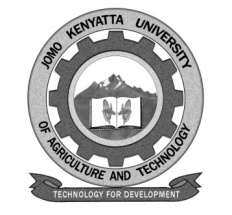  W1-2-60-1-6JOMO KENYATTA UNIVERSITYOFAGRICULTURE AND TECHNOLOGY		UNIVERSITY EXAMINATIONS 2015/2016YEAR III SEMESTER II EXAMINATION FOR THE DEGREE OF BACHELOR OF BUSINESS INFORMATION TECHNOLOGYBIT 2203: ADVANCED PROGRAMMINGDATE:   AUGUST 2016	                                      	                TIME: 2 HOURS INSTRUCTIONS:  ANSWER QUESTION ONE AND ANY OTHER TWO QUESTIONSQUESTION ONE (30 MARKS)Find the errors in each of the following statements, and explain how to correct it (them);buttonName = JButton(“caption”);												[2 marks]Label a label, Jlabel; || create reference.												[2 marks]Extfield = new JTextField (50, “Default”);											[2 marks]Briefly discuss the THREE common super classes of the swing components.									[3 marks]Normally an applet comes from anther machine java routine environment, outline restrictions applet enforce.															[4 marks]Describe how polymorphism is used.														[3 marks]Write a program that counts the number of each per type.											[4 marks]Define the term interfaced stating its uses in programming.											[5 marks]Explain line per line what the following code does;	ArrayList <string> GroupNames;	GroupNames = new ArrayList <string> C);	GroupNames.add (“mark”);	GroupNames.add (“Andrew”);	GroupNames.add (Beth”);															[3 marks]Explain why it is important to define constructors when defining classes.									[2 marks]QUESTION TWO (20 MARKS)Explain the following JAVA library;(i) Input stream and reader(ii) Output stream and writer																	[6 marks]Discuss the factors we consider while choosing a container													[3 marks]In Java we can use new Keyword in different context.  Explain												 	[5 marks]Using Java create an array at string.  Objects and assign to each element, point the array by using a for loop.						[6 marks]QUESTION THREE (20 MARKS)List and explain the major THREE components at a method.													[6 marks]Differentiate the following terms;(i) CompareTo method and equal method.															[4 marks](ii) Accessor method and mututor method															[4 marks](iii) Superclass and subclass																	[4 marks](iv) Upcasting and downcasting																	[2 marks]QUESTION FOUR (20 MARKS)Write a java program at a simple class.																[5 marks]Java defines three main interfaces collections.  State and explain.												[6 marks]Briefly write what a class can do and can’t do															[4 marks]Write a java program that demonstrates multi-level inheritance named classes; class A, Class B and class C.						[5 marks]QUESTION FIVE (20 MARKS)Access modifiers specify accessibility to changing variables, methods, and class.  State and explain FOUR access modifiers in Java.			[8 marks]Write a programming code in java that takes FirstName and secondName and finally joins them.								[6 marks]Differentiate between applets and applications.															[2 marks]Object oriented language provide basic facilities for class reuse.  Discuss the different ways of reusing classes.						[4 marks]